Publicado en España el 19/04/2024 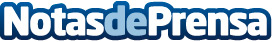 El arte de restaurar tejados: descubriendo cómo devolver el esplendor a los tejados, por Tejados ToledoDesde pequeñas fugas hasta daños mayores, los especialistas en tejados están preparados para transformar cualquier propiedadDatos de contacto:TEJADOS TOLEDOTEJADOS TOLEDO - El arte de restaurar tejados: descubriendo cómo devolver el esplendor a los tejados624026062Nota de prensa publicada en: https://www.notasdeprensa.es/el-arte-de-restaurar-tejados-descubriendo-como_1 Categorias: Bricolaje Madrid Castilla La Mancha Servicios Técnicos Hogar Construcción y Materiales http://www.notasdeprensa.es